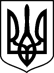 НОВОЗАВОДСЬКИЙ РАЙОННИЙ СУД МІСТА ЧЕРНІГОВАр о з п о р я д ж е н н я № 15   11 серпня 2023 р.                                                                       місто ЧернігівПро   встановленнярежиму роботи суду         З метою забезпечення збереження життя та здоров’я громадян і працівників суду,  а також оптимізації роботи суду в умовах дії воєнного стану вважаю за необхідне встановити режим роботи суду наступним чином :           1. Встановити порядок роботи канцелярії суду, архіву суду з метою  ознайомлення учасників процесу з матеріалами справ, видачі документів за заявами громадян  та юридичних осіб                                   Понеділок, середа, з 09-00 год. до 13–00 год.                 з 13-48 до 17-00.                 П’ятниця з 09-00 год. до 13–00 год                 з 13-48 до 15-45               Вівторок і четвер підготовка і опрацювання документів до видачі за заявами юридичних та фізичних осіб, опрацювання справ загального діловодства та інших документів    Заяви на ознайомлення з матеріалами справи подавати до кабінету реєстрації вхідної кореспонденції (каб.11) , після резолюції судді - передача до канцелярії суду, ознайомлення в робочі часи за графіком роботи канцелярії.     2.Здійснювати прийом клопотань (подань) органів досудового розслідування та клопотань (скарг) на дії органів досудового розслідування та інших державних органів, поданих в порядку КПК України, кожного дня з 8-30 до 13-00 в кабінеті 16.   3. Обмежити вхід до приміщення Новозаводського районного суду м.Чернігова громадянам, які не є учасниками судових засідань, що призначені до розгляду, припинити проведення особистого прийому громадян керівництвом суду, здійснювати опрацювання лише письмових електронних звернень громадян       Рекомендувати громадянам та іншим особам:     всі необхідні документи (позовні заяви, заяви, скарги, відзиви, пояснення, клопотання тощо) надавати суду в електронному вигляді на електронну адресу суду, через особистий кабінет в системі «Електронний суд», поштою, факсом або дистанційні засоби зв'язку;     рекомендувати учасникам судових засідань подавати до суду заяви про розгляд справ у їхній відсутності за наявними в справі матеріалами, заборонити  відвідування приміщення суду під час  повітряної тривоги.   Голова Новозаводського   районного суду м.Чернігова                          підпис                        О.Г.Деркач